РОССИЙСКАЯ ФЕДЕРАЦИЯ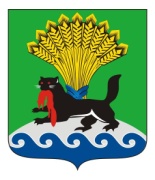 ИРКУТСКАЯ ОБЛАСТЬИРКУТСКОЕ РАЙОННОЕ МУНИЦИПАЛЬНОЕ ОБРАЗОВАНИЕДУМАРЕШЕНИЕПринято на заседании Думыот «____»_______ 20____г.					                 №__________/рдг. ИркутскО внесении изменений в решение Думы Иркутского районного муниципального образования от 28 декабря 2016 года № 31-275/рд                 «Об утверждении Положения об Управлении образования администрации Иркутского районного муниципального образования»В целях решения задач по организации предоставления общедоступного и бесплатного дошкольного, начального общего, основного общего, среднего общего образования по основным общеобразовательным программам и создания условий для осуществления присмотра и ухода за детьми, содержания детей в муниципальных образовательных организациях, в соответствии с пунктами 1, 3 части 1 статьи 9 Федерального закона от 29 декабря 2012 года            № 273-ФЗ «Об образовании в Российской Федерации», пунктом 11 части 1 статьи 15 Федерального закона от 06 октября 2003 года№ 131-ФЗ «Об общих принципах организации местного самоуправления в Российской Федерации», руководствуясь подпунктом 1.11 пункта 1 статьи 9, статьями 25, 53, Устава Иркутского районного муниципального образования, Дума Иркутского районного муниципального образования РЕШИЛА:1. Внести изменения в решение Думы Иркутского районного муниципального образования от 28 декабря 2016 года № 31-275/рд                       «Об утверждении Положения об Управлении образования администрации Иркутского районного муниципального образования», дополнив пункт 1 Приложения 1 «Положение об Управлении образования администрации Иркутского районного муниципального образования» подпунктами 12.50, 12.51 следующего содержания: «12.50. владеет, пользуется и распоряжается закрепленным на праве оперативного управления, постоянного (бессрочного) пользования, безвозмездного пользования муниципальным имуществом Иркутского районного муниципального образования, предназначенным для осуществления образовательной деятельности;12.51. осуществляет функции заказчика (застройщика) в соответствии с задачами Управления в целях обеспечения закупок, осуществляемых Управлением, в соответствии с Федеральным законом от 05.04.2013 № 44-ФЗ «О контрактной системе в сфере закупок товаров, работ, услуг для обеспечения государственных и муниципальных нужд», нормативными правовыми актами Иркутского районного муниципального образования, в том числе по контрактам, заключаемым в целях создания объектов, предназначенных для осуществления образовательной деятельности.».			2. Аппарату Думы Иркутского района внести в оригинал решения, указанного в пункте 1 настоящего решения информацию о внесении изменений.			3. Настоящее решение вступает в силу с момента подписания.			4. Настоящее решение опубликовать в газете «Ангарские огни», разместить на официальном сайте www.irkraion.ru.			5. Контроль исполнения настоящего решения возложить на постоянную комиссию по социальной сфере (С.В. Рожков).№ __________/рд«___» ________20___ г.Лист согласования к решению Думы Иркутского района«О внесении изменений в решение Думы Иркутского районного муниципального образования от                   28 декабря 2016 года № 31-275/рд«Об утверждении Положения об Управлении образования администрации Иркутского районного муниципального образования»ПОДГОТОВИЛ:Консультант-юриступравления образования					«___»_________ 2018 г.                                                                                                      В.Ю. Романов	ВИЗА СОГЛАСОВАНИЯ:Антикоррупционная экспертиза:Администрацией Иркутского района, в лице начальника правового управления ЯнковскойА.В., в соответствии с п.2 ст. 6 Федерального закона от 25.12.2008 № 273-ФЗ «О противодействии коррупции» и  пп. 3 п.1 ст.3 Федерального закона от 17.07.2009 № 172-ФЗ «Об антикоррупционной экспертизе нормативных правовых актов и проектов нормативных правовых актов» проведена экспертиза  согласуемого проекта нормативно-правового акта в целях выявления в нем положений, способствующих созданию условий для проявления коррупции.ЗАКЛЮЧЕНИЕ:В согласуемом проекте нормативно-правового акта не выявлены положения, способствующие созданию условий для проявления коррупции.Начальник правового управления ____________  А.В. ЯнковскаяСПИСОК РАССЫЛКИ:Исполняющий обязанностиМэра Иркутского районаПредседатель Думы Иркутского районаИ.В. Жук  А.А. МенгНачальник Управления образования«___»_________ 2018 г.Начальник Управления образования«___»_________ 2018 г.Р.Р. ЗариповР.Р. ЗариповПервый заместитель Мэра района «___»_________ 2018 г.Заместитель Мэра района «___»_________ 2018 г.Заместитель Мэра района - руководитель аппарата «___»_________ 2018 г.Начальник правового управления«___»_________ 2018 г.Председатель Комитета по финансам«___»_________ 2018 г.Начальник экономического управления«___»_________ 2018 г.ПредседательКУМИ Иркутского района«___»_________ 2018 г.И.В. ЖукД.В. ГоринП.Н. НовосельцевА.В. ЯнковскаяА.В. Зайкова А.В. ОрловаВ.В. ЧекризовИ.В. ЖукД.В. ГоринП.Н. НовосельцевА.В. ЯнковскаяА.В. Зайкова А.В. ОрловаВ.В. Чекризов1. Управление образования – 2 экз.;2. Комитет по социальной политике – 1 экз.;  3. Первый заместитель Мэра района – 1 экз.;4. ООО «Региональное агентство «Информсервис» - 1 экз.;5. ЗАО «Гарант-информ» - 1 экз.;6. Газета «Ангарские огни» - 1 экз.